                                                 РАСПОРЯЖЕНИЕ                                                 15 октября 2020 года                                                             №21О неотложных мерах по предупреждению распространения 
новой коронавирусной инфекции (COVID-2019)В целях предупреждения распространения новой коронавирусной инфекции (COVID-2019) в Администрации сельского поселения Султанбековский сельсовет муниципального района Аскинский район Республики Башкортостан:1. Обязать сотрудников Администрации сельского поселения Султанбековский сельсовет муниципального района Аскинский район Республики Башкортостан:использовать средства индивидуальной защиты (маски) вне рабочих кабинетов;повсеместно соблюдать дистанцию до других сотрудников и посетителей не менее 1,5 метра;прием посетителей осуществлять только при наличии у них средств  индивидуальной защиты (масок);воздержаться от поездок за пределы Российской Федерации и в субъекты Российской Федерации, неблагополучные по коронавирусной инфекции, 
в соответствии с информацией, размещенной на сайте Федеральной службы по надзору в сфере защиты прав потребителей и благополучия человека 
в информационно-телекоммуникационной сети Интернет (http://rospotrebnadzor.ru).2. Руководителям учреждений, находящихся на территории сельского поселения Султанбековский сельсовет муниципального района Аскинский район  Республики Башкортостан обеспечить:проведение совещаний и иных рабочих встреч в формате видео конференций;перевод части сотрудников на дистанционный режим работы;осуществление мероприятий, направленных на выявление и недопуск 
к работе сотрудников с признаками инфекционного заболевания;проведение инструктажа сотрудников о необходимости соблюдения ими мер личной и общественной гигиены, незамедлительного обращения за медицинской помощью, соблюдения режима самоизоляции на дому при появлении симптомов респираторного заболевания; предоставление в отдел кадров Администрации муниципального района Аскинский район Республики Башкортостан ежедневно до 10.00 часов информации о работниках, находящихся в частных поездках за рубежом, о количестве отсутствующих по причине временной нетрудоспособности, в том числе находящихся на самоизоляции.   ознакомление под роспись всех сотрудников с настоящим распоряжением (приказом).3.  Администрации сельского поселения Султанбековский сельсовет муниципального района Аскинский район Республики Башкортостан организовать ежедневную обработку помещений дезинфицирующими средствами и выдачу при необходимости средств индивидуальной защиты (масок) посетителям Администрации сельского поселения Султанбековский сельсовет муниципального района Аскинский район Республики Башкортостан.4. Контроль за исполнением настоящего распоряжения (приказа) оставляю за собой.Глава сельского поселенияСултанбековский сельсовет                              Ф.Ф.Шарафутдинов                                 					    БАШҠОРТОСТАН РЕСПУБЛИКАҺЫАСҠЫН  РАЙОНЫМУНИЦИПАЛЬ РАЙОНЫНЫҢСОЛТАНБӘК АУЫЛ СОВЕТЫАУЫЛ  БИЛӘМӘҺЕ ХАКИМИӘТЕ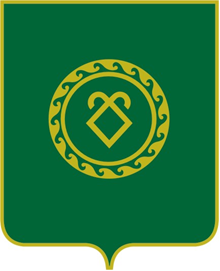 АДМИНИСТРАЦИЯСЕЛЬСКОГО ПОСЕЛЕНИЯСУЛТАНБЕКОВСКИЙ СЕЛЬСОВЕТМУНИЦИПАЛЬНОГО РАЙОНААСКИНСКИЙ РАЙОН  РЕСПУБЛИКИ   БАШКОРТОСТАН